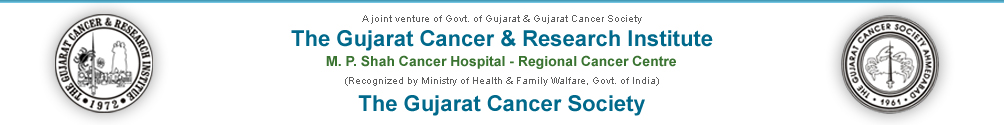 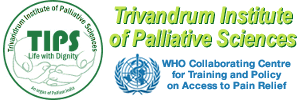 Six weeks’ Certificate Course in Pain and Palliative Medicine at Gujarat Cancer & Research Institute, Ahmedabad  04 Sept to 14 Oct 2017APPLICATION FORMName of candidate		:	Age & date of birth		:	Qualification 			: Year of passing		:University/ Institute		:	Permanent address 		:  	(with PIN)			:Correspondence address	:   (with PIN)			:Phone no:				Mobile no:	Email ID:Languages: 	Current designation and place of work: Experience:Additional courses/ achievementsExperience with palliative care if any:How do you hope to apply the knowledge gained during the course?Publications if any:Signature (not necessary if submitted by email)INSTRUCTIONSLast Date of Application: 01 Aug 2017Please attach the following with your application:A copy of the qualifying certificate A copy of evidence of registration with Indian Nursing CouncilOne passport-size photograph. (Please note: ORIGINAL CERTIFICATES MUST BE PRODUCED AT THE TIME OF ADMISSION.)If applying by email, please bring a passport size photograph for our records when you report to attend the course.The course fee will be Rs 10,000/- only. The fee is to be paid in cash or by demand draft on acceptance to the course. Admission to the course can be guaranteed only on payment of the fee. For details on the course fees, please contact us at the address below.Please send completed application form to Dr Priti SanghaviAsso Professor,Dept of Palliative MedicineGujarat Cancer & Research Institute,Civil Hospital Campus, Asarwa, Ahmedabad-380 016, Gujarat, INDIACourse Co-ordinator: Tanvi Vyas - 9974096849Email: palliumindia.gcri@gmail.com	drpritisanghavi@gmail.com Phone: 079-22688270, 9825420656Web: http://www.cancerindia.org and http://palliumindia.org/courses/#AhmedabadDesignation Institute Duration 